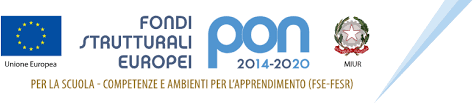 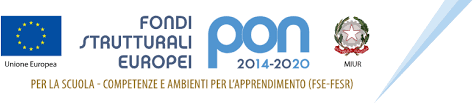 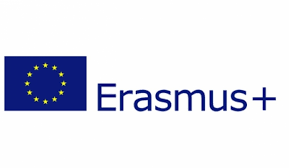 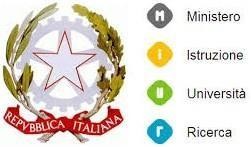 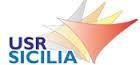 ISTITUTO COMPRENSIVO“GIOVANNI VERGA”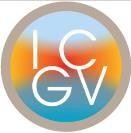 di Scuola dell’Infan zi a, Primaria e Scuola Secondaria di 1 ° grado97013 - COMISO(RG) - VIA ROMA - C.F. 82001520889 - C.M. RGIC816006 0932/961233 -  0932/731796 –  rgic816006@istruzione.it  PEC: rgic816006@pec.istruzione.itAl Dirigente Scolastico dell’Istituto Comprensivo Statale“G. Verga”Oggetto: Domanda di partecipazione al PON Progetto: 10.2.2A-FDRPOC-SI-2022 - 70 “Per le Sfide del futuro….. impara dal passatoCUP: G54C22000920001Il sottoscritto genitore/tutore ……………………………………………, nato il…………a…………………. ………………………………. (……) residente a………………………………………………… (	) invia/piazza………………………………………………………………… n. …. CAP	Telefono………………… Cell. ……………………….. e-mail …………………….…………………...EDIl sottoscritto genitore/tutore ……………………………………………, nato il…………a…………………. ………………………………. (……) residente a………………………………………………… (	) invia/piazza………………………………………………………………… n. …. CAP	Telefono………………… Cell. ……………………….. e-mail …………………….…………………...avendo letto l’Avviso relativo alla selezione dei partecipanti al progetto dal titolo: PON Progetto: 10.2.2A-FDRPOC-SI-2022-70 - Per le Sfide del futuro….. impara dal passatoCHIEDONOche il/la proprio/a figlio/a …………………………………………………………., nato il	a……………………………………………… (…) residente a	( …) invia/piazza …………………………………………………… n. ……….. CAP ……………iscritto/a e frequentante la classe …… sez. …. Scuola ……………………………………………sia ammesso/a a partecipare al sotto indicato modulo formativo, previsto da bando indicato in oggetto(contrassegnare con una  X il modulo scelto)I sottoscritti dichiarano sotto la propria responsabilità che l’ISEE dell’anno 2021 è di €  	I sottoscritti dichiarano di aver preso visione del bando e di accettarne il contenuto. In caso di partecipazione si impegnano a far frequentare il/la proprio/a figlio/a con costanza ed impegno, consapevole che per l’Amministrazione il progetto ha un impatto notevole sia in termini di costi che di gestione. Si precisa che l’Istituto Comprensivo Nicodemi, depositario dei dati personali, potrà, a richiesta, fornire all’autorità competente del MIUR le informazioni necessarie per le attività di monitoraggio e valutazione del processo formativo a cui è ammesso l'allievo/a.I sottoscritti avendo ricevuto l’informativa sul trattamento dei dati personali loro e del/della proprio/a figlio/a autorizzano codesto Istituto al loro trattamento solo per le finalità connesse con la partecipazione alle attività formativa previste dal progetto.Infine, dichiarano di allegare alla presente:Anagrafica Studente (All. 2)Data,		Firme dei genitoriTUTELA DELLA PRIVACY - Il titolare del trattamento dei dati, nella persona del D.S., informa che, ai sensi e per gli effetti del D.Lgs. n.196/2003 e successive integrazioni e modifiche, i dati raccolti verranno trattati per solo per le finalità connesse con la partecipazione alle attività formativa previste dal progetto e per la rendicontazione all’Autorità di gestione delle azioni attivate per la sua realizzazione e che i dati personali da Lei forniti ovvero altrimenti acquisiti nell’ambito della nostra attività formativa, serviranno esclusivamente per la normale esecuzione del Modulo formativo a cui suo/a figlio/a si iscrive.TITOLO MODULOOBIETTIVOATTIVITA’DESTINATA RIDURATASCELTALet’s Build Up Our EnglishLa pratica didattica della lingua straniera è più efficace quando si basa su un approccio
“comunicativo”, a partire da una situazione, da un contenuto, con obiettivi realistici,
motivanti rispetto a interessi, capacità e contesto degli studenti.Il laboratorio individua
ambienti di apprendimento che, varcando le mura della scuola o della città, diventano il
contesto reale per l’interazione in lingua straniera (incontri nei parchi, nelle biblioteche,
nelle comunità virtuali che permettono l’interazione e condivisione di esperienze e di
interessi con native speaker della stessa età)20 Studentesse e studenti Secondaria primo grado30 OREDestinazione FuturoLe STEM vanno nella direzione di un approccio integrato alle discipline di ambito
scientifico. Nel laboratorio si offre agli alunni il confronto con l’oggetto di studiosi pongono delle domande
significative, si formulano e confrontano delle ipotesisi verificano attraverso
esperimenti da loro progettati e se ne discutono i risultati con i propri compagni e con il
docente per concludere con una nuova domanda di ricerca.20 Studentesse e studenti Secondaria primo grado30 OREDidattica Innovativa esperienzialeIl pensiero computazionale, il coding e la robotica educativa costituiscono una priorità per
l’aggiornamento del curricolo sia nel primo che nel secondo ciclo di istruzioneIl
laboratorio sarà dedicato all’apprendimento dei principi di base della programmazione
con l’utilizzo di strumenti e kit robotici20 Studentesse e studenti Primaria30 ORE